Publicado en Madrid el 03/03/2021 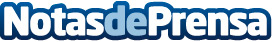 AseBio anuncia que BIOSPAIN se celebrará a finales de septiembre de este año AseBio ha presentado esta mañana la décima edición del evento de referencia del sector biotecnológico español y a escala internacional, BIOSPAIN, que se celebrará del 27 de septiembre al 1 de octubre de 2021 en formato híbrido, tanto virtual como presencialmente, en el Palacio de Congresos y Auditorio de Navarra-Baluarte en Pamplona en colaboración con el Gobierno de Navarra y Sodena, sociedad de desarrollo de NavarraDatos de contacto:María Zárate619649296Nota de prensa publicada en: https://www.notasdeprensa.es/asebio-anuncia-que-biospain-se-celebrara-a Categorias: Navarra Industria Alimentaria Sostenibilidad Innovación Tecnológica Biología http://www.notasdeprensa.es